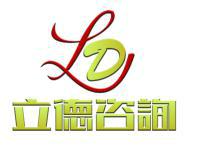 竞价文件项目编号：GDLD-2020QY032项目名称：2020 年志高空调驻外仓非正品机处理广东志高空调有限公司广东立德咨询有限公司2020 年 07 月目	录第一章	竞价邀请	3第二章	竞价需求	7第三章 竞价须知	10第四章 竞价须知通用条款	13第五章 合同格式条款	14第六章	响应文件格式	17第一章	竞价邀请广东立德咨询有限公司（以下简称‘会议服务机构’）受广东志高空调有限公司（以下简称‘发包人’）的委托，拟对“2020 年志高空调驻外仓非正品机处理项目”进行竞价，欢迎符合资格条件的竞价供应商参加。一、 竞价项目编号：GDLD-2020QY032二、 竞价项目名称：2020 年志高空调驻外仓非正品机处理项目三、 竞价报价要求（元）：残机底价的报价不得低于 1908274 元；A 类机底价的报价不得低于 27878 元。（1.正品机，指性能运作正常、外观及外包装完好，不缺任何零部件及附件的合格成品机；2、非正品机：指除正品机以外的成品机；3、残机，指售后退货机器，因测试实验致包装或部件损坏而不能正常流通的机器；4、A 类机，指经车间返工达不到正品机验收标准，机器性能运作正常，但外观存在缺陷，缺少部分附件的机器。）四、 数量：详见附件（非正品机数量汇总表、各仓库非正品机数量分布表）五、 竞价内容及竞价要求：详见竞价需求；六、 竞价保证金、履约保证金及项目付款方式要求：1、竞价保证金：竞价供应商应在提交响应文件截止时间之前，向发包人缴纳 5 万元竞价保证金。2、履约保证金：确定竞得人后，竞得人的投标保证金 5 万元转履约保证金，竞得人需在成交公告发布后 3 个工作日内，追加 15 万元用作履约保证金，履约保证金共计 20 万元。3、付款方式：竞得人必须在发布成交通知书后 3 个工作日内与发包人签订合同,签订合同后 5 个工作日内把所有货款全额支付至发包人指定账户并组织提货事宜，否则视为竞得人违约，合同终止，发包人有权不退还 20 万元人民币的履约保证金。七、 竞价供应商的资格要求：1． 提供在中华人民共和国境内注册的法人或其他组织的营业执照或事业单位法人证书或社会团体法人登记证书复印件（具有从事本项目相应的营业范围，如营业执照副本没有显示具体经营范围，则须提供行政主管部门公示平台查询打印结果）；2． 成功购买本项目竞价文件的竞价供应商。八、 获取竞价文件方式如采用线下获取竞价文件方式：竞价供应商应携带填写好的《采购文件领购登记表》（可在会议服务机构网站（http://www.gdlidezx.com/）中“下载中心”下载）加盖竞价供应商单位公章后，至广东立德咨询有限公司（地址：佛山市南海区狮山镇罗村乐城一路北 2 号南信地址：广东省佛山市南海区里水镇胜利工业区志高营销大楼联系电话： 0757-66828110地址：佛山市南海区狮山镇罗村乐城一路北 2 号南信广场 A 座 708 房联系电话：0757-81011663广场 A 座 708 房）进行购买，缴纳标书款后即可成功获取竞价文件。如采用线上获取竞价文件方式：竞价供应商缴纳标书款后联系会议服务机构并把营业执照、《采购文件领购登记表》发送至 298312329@qq.com 并联系会议服务机构，会议服务机构审核通过后将在竞价供应商发送报名资料的邮箱回复竞价文件，供应收到竞价文件后即为成功报名。购买竞价文件，请汇款至以下账号：账户名：广东立德咨询有限公司账号：44050166728200000463开户行：中国建设银行股份有限公司佛山乐安支行（购买招标文件账号）九、 符合资格的竞价供应商应当在 2020 年 07 月 08 日至 2020 年 07 月 24 日期间（上午 09:00 至12:00,下午 14:30 至 17:30，法定节假日除外，不少于 5 个工作日）到广东立德咨询有限公司（详细地址：详见上述竞价文件获取方式的线下地址、线上地址）购买竞价文件，竞价文件每套售价 300 元（人民币），售后不退。十、 提交响应文件起止时间：2020 年 07 月 28 日 09 时 00 分至 09 时 30 分。十一、 提交响应文件地点：广东省佛山市南海区里水镇胜利工业区志高营销大楼 413。十二、 竞价时间：2020 年 07 月 28 日 09 时 30 分。十三、 竞价地点：广东省佛山市南海区里水镇胜利工业区志高营销大楼 413。十四、 本公告期限（10 个工作日）自 2020 年 07 月 08 日至 2020 年 07 月 21 日止。十五、 联系事项：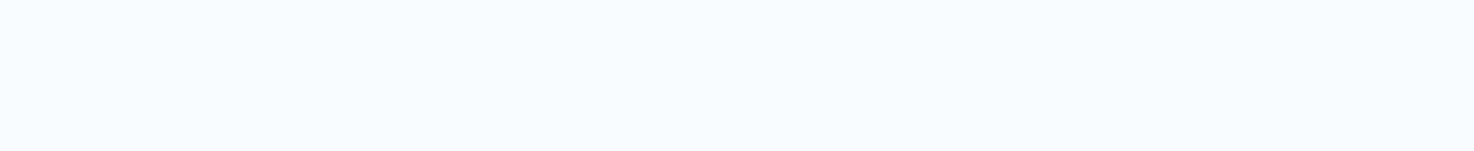 (二)会议服务机构：广东立德咨询有限公司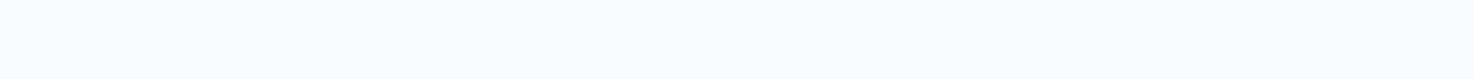 联系人：柯小姐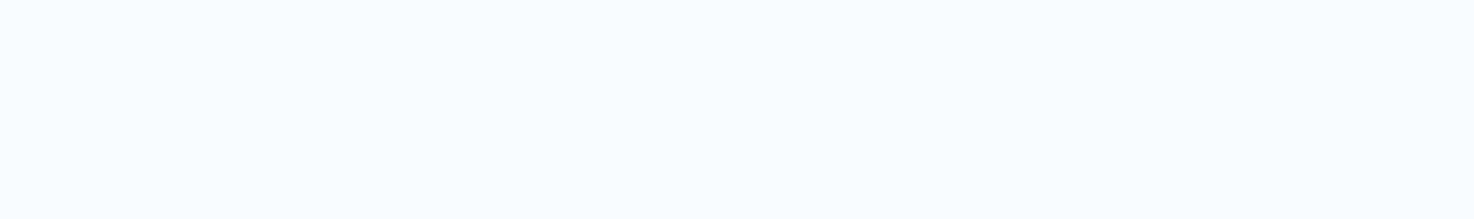 (三)发包人：广东志高空调有限公司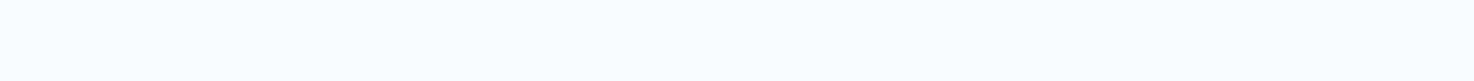 联系人：关先生发布人：广东立德咨询有限公司发布时间：2020 年 07 月 08 日附件：非正品数量汇总表、各仓库非正品机数量分布表非正品数量汇总表各仓库非正品机数量分布表第二章	竞价需求一、有关说明：竞价供应商须对所参与的竞价标的进行整体响应，只对所参与的竞价标的其中一部分内容、数量进行的响应都被视为无效响应。二、项目基本概况：现广东志高空调有限公司需要对志高空调驻外仓非正品机库存进行处理。三、项目要求货物品质确认要求：本项目将组织各竞价供应商进行现场勘察，各竞价供应商应在规定时间内主动联系发包人进行现场勘察，如未在规定时间内联系发包人进行勘察，则视为放弃对现场进行勘察。本项目竞价结束后所有货物均不安排验货，竞得人在竞投时及签订协议前已知悉产品状态并应确认货物产品符合其需求标准，发包人不承担货物的售后维修，竞得人不得按正常合格商品参与市场流通。市场风险控制要求：竞得人购销发包人库存，在市场风险上需遵循如下操作原则：竞得人销售渠道只能作为废、旧货物处理销售，不得用于进入市场流通领域按合格品、正品机正常销售。2.2 竞得人须对机身上所有品牌及品牌图案进行去标处理方可销售，否则视为侵权，发包人有权随时监督抽查及追究侵权责任。2.3 竞得人销售时需对购买者明确告知该货物的状态，并保留销售去向的有效证明。2.4 竞得人必须履行对购买者的承诺。竞得人须遵守国家法律法规、规章的政策规定处置发包人的资产。自资产交易合同生效时起，转让物资的保管、运输、损坏、拆卸、灭失等风险及费用由竞得人承担。由于转让资产受堆放条件所限，实际资产与资产评估报告的内容可能存在差异，资产交易合同签订后移交的资产以勘验现场堆放资产为准。竞得人应自行对转让标的进行尽职调查，并承担由此而产生的一切法律风险。一旦签订资产交易合同视作竞得人对实际资产与资产评估报告的差异无异议，若对资产评估报告有异议的，发包人有权提前终止合同，竞得人的竞价保证金不予退回。如果合同设备运输和安装过程中因事故造成货物短缺、损坏，相关后果及费用由竞得人承担。竞得人获得成交资格后，发包人有权到竞得人单位进行考察，如果考察情况与实际响应不符合，发包人认为竞得人不具备处置本项目相应资产的资格的，发包人有权不与竞得人签订交易合同。竞价人所参与各项报价不得低于对应的最低限价，否则视为无效报价并取消报价资格；四、其他要求（一）竞得人在服务期间出现下列情况之一，经调查属实，发包人将有权终止合同，且竞价保证金不予退回。1）违反法律法规和行业规范要求，被有关部门作出行政处罚的；2）确定为竞得人不与发包人签订资产交易合同的；3）签订资产交易合同后不按照发包人要求处置资产的；4）承接不具备相应的营业范围的资产处置服务；（二）设有与承接项目相匹配的符合运输要求的专业运输车辆，所配备的车辆必须有合法的证件，保险手续齐全，驾驶人员必须持有相应有效的证件。（三）需安排足够的人力开展货物装卸，并安排人员负责工作场所的保洁工作，确保工作场所干净整洁，工作场所中各类物品需按发包人划定的区域分类有序堆放。（四）竞得人在作业时应做到安全、有序，自觉遵守规章制度。竞得人及其工作人员发生人身、财产等损害或竞得人及其工作人员的行为致竞得人以外第三人人身、财产等损害的，其一切责任由竞得人承担，发包人不承担任何责任。五、项目交接或者实施的时间和地点交付或实施的时间：竞得人在合同签订后30个自然日内与发包人完成所有货物的清点并将所有货物搬离发包人地点，否则竞得人将向发包人支付人民币每天每台1元的仓储管理费。（二）交付或实施的地点：发包人指定地点。六、履约保证金：(一) 提交说明金额及递交时间：确定竞得人后，竞得人的投标保证金5万元转履约保证金，竞得人需在成交公告发布后3个工作日内，追加15万元用作履约保证金，履约保证金共计20万元。方式：成交公告发布后3个工作日内，竞得人以银行转账的方式追加15万元到发包人指定的账户用作履约保证金。(二) 退还说明：竞得人的履约保证金20万元将在确定竞得人在合同履约过程中无违约、违法行为后于2020年12月31日前全额无息退还。违约责任：竞得人销售时须严格遵守合同条款，如违反合同约定的，发包人将没收竞得人20万履约保证金，给发包人造成的损失超过20万的，发包人有保留进一步追究竞得人相关责任的权利。七、付款及结算方式竞得人必须在发布成交通知书后 3 个工作日内与发包人签订合同,签订合同后 5 个工作日内把所有货款全额支付至发包人指定账户并组织提货事宜，否则视为竞得人违约，合同终止，发包人有权不退还 20 万元人民币的履约保证金。第三章 竞价须知项目编号：GDLD-2020QY032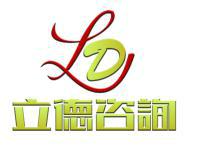 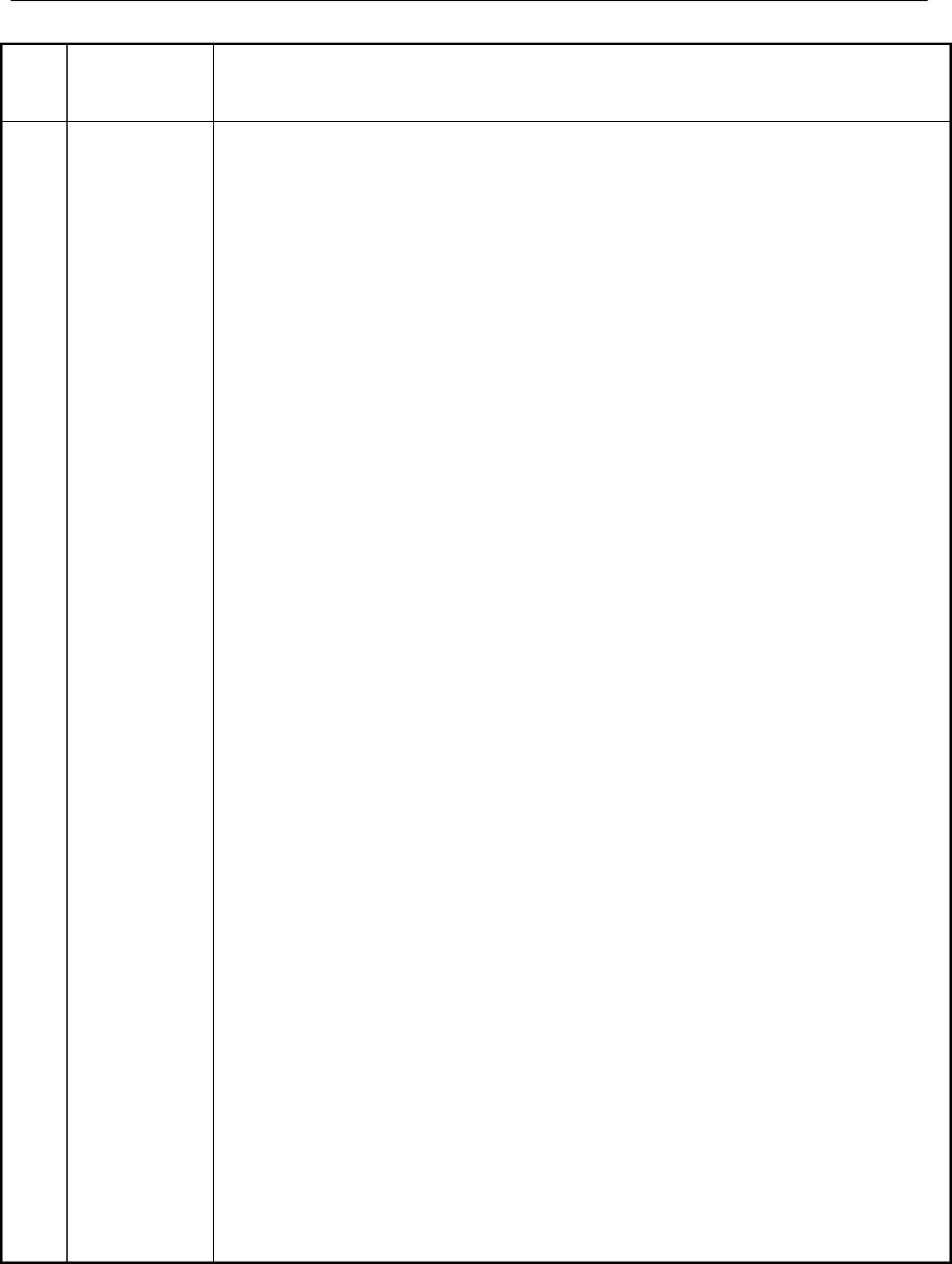 竞价评审小 3人或以上单数，均由发包人代表组成。组人数（1）如仅有一位竞投人成功报名且按规定交纳交易保证金的，视为本次交易以其有效报价成交，该竞投人为竞得人。（2）如有二位或以上合资格竞投人参与竞价，则按照价高者得原则确定竞得人。暗标竞价时，若出现两位或两位以上竞投人的报价相同且同为最高报价，未能确定竞得人的，可在限定时间内，以此最高报价为底价，继续采用暗标竞价方式进行竞价；若再次竞价的报价均无提升，则通过摇珠或抽签方式确定竞得人，以整个竞价环节中的最高有效报价成交。（3）若竞投人大于等于 3 家时，第一轮：公开拆封所有竞投人的响应文件，公布第一轮最高价格。第二轮：竞投人在竞价报价表上进行第二轮报价（第二轮报价不得低于各竞投人的首次报价），第二轮报价之后公布该轮的最高报价，保留报价高的前 3 家竞投人进入第三轮报价；第三轮：进确定竞得人  入第三轮的竞投人在竞价报价表上进行第三轮报价（第三轮报价不得低于的原则各竞投人的第二轮报价），经评审小组确认，由报价最高者作为竞得人。若全体合资格竞投人均不到场，或到场后因竞投人不报价、全部报价均无效等原因造成不能确定竞得人的，则采用摇珠或抽签方式在全体合资格竞投人中确定竞得人，本次交易以底价成交。（4）若无人报名或无合资格的竞投意向人，另行组织交易。竞投人最终（第二轮/第三轮）报价填报残机、A 类机及总价即可，各项明细按照成交系数计算，成交系数=成交价/底价。（三）注意事项1、竞价会现场只限已符合要求的相关人员进场。2、竞投人必须凭证明文件、二代身份证原件参加竞价会议，独立法人机构或其他组织最多只能派 2 人参加，自然人只限本人参加。3、若竞投人及其陪同人员携带有通信工具或可移动上网设备（包括但不限于手机、手提电脑、ipad等），请于竞价开始前关闭该设备并放置于指定位置。http://www.gdlidezx.com/	第 11页，共 27页	广东立德咨询有限公司项目编号：GDLD-2020QY032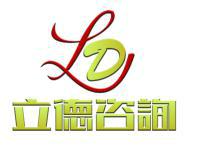 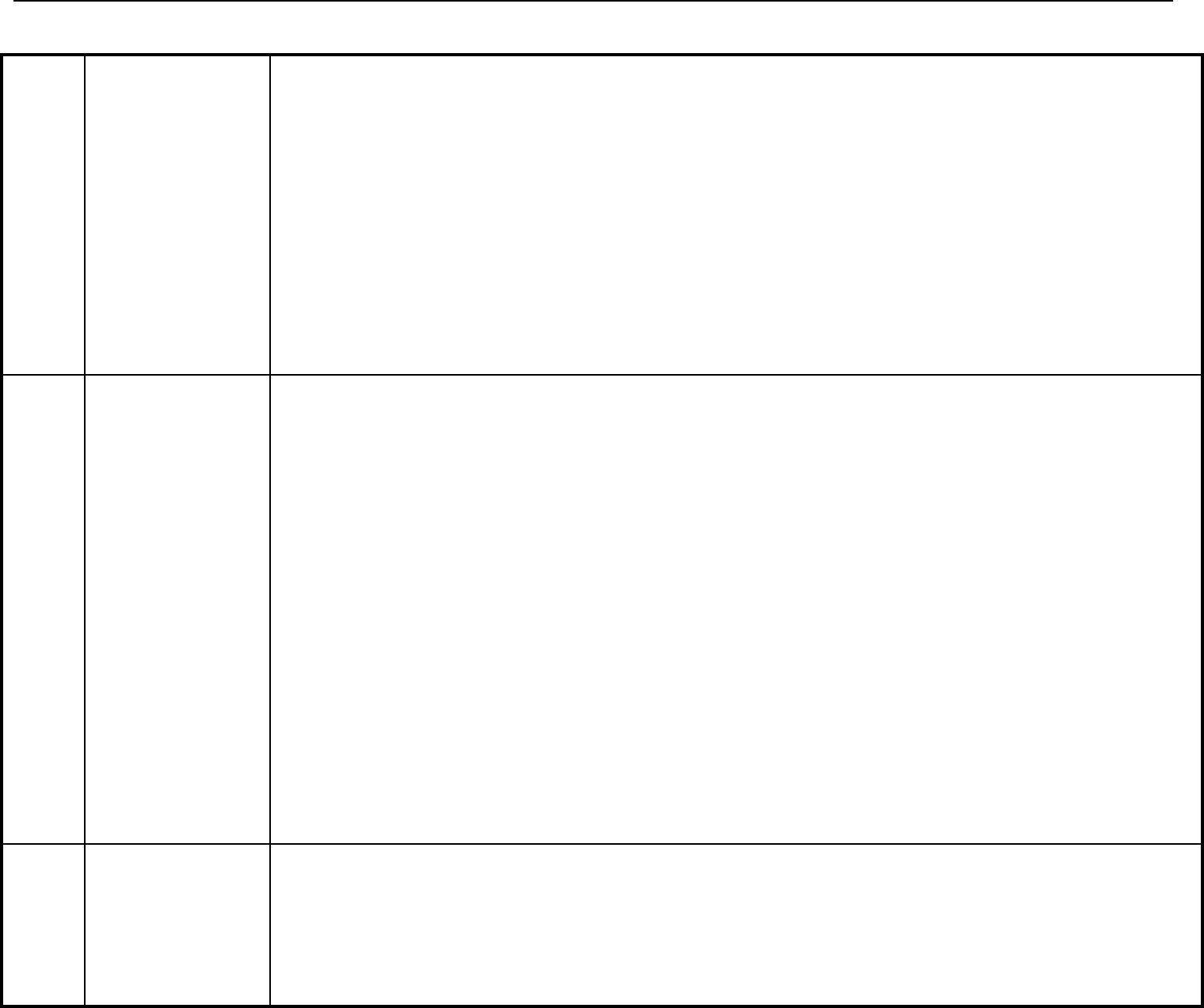 固定额收费：人民币 8000 元；（1）竞价供应商应签署响应文件格式的代理服务费承诺书，作为响应文件的一部分。代理服务费 （2）竞价供应商在领取《成交通知书》前应向会议服务机构缴纳代理服务费。凭领取人身份证复印件并加盖公章领取《成交通知书》。如采用电汇或银行转账，须同时递交代理服务费缴费凭证复印件并加盖公章。本项目相关公告在以下媒体发布:1、会议服务机构网站（http://www.gdlidezx.com/）。2、发包人公司内部网站（http://portal.china-chigo.com/wps/portal公告通知栏）3、发布媒体：设备网（http://china.fengj.com/）、中国招标采购导航9	发布媒体 网（https://www.okcis.cn/weiyizhidingzbpt/h4jpc766）、中国招标投标公共服务平台（http://www.cebpubservice.com/）、中国采购与招标网（http://www.chinabidding.com.cn/）。相关公告在媒体上公布之日即视为有效送达，不再另行通知。备注：在不同媒体发布的同一政府采购信息内容、时间不一致的，以在会议服务机构网站发布的信息为准。http://www.gdlidezx.com/	第 12页，共 27页	广东立德咨询有限公司项目编号：GDLD-2020QY032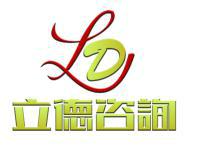 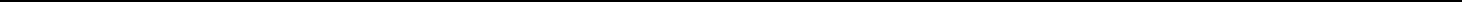 第四章 竞价须知通用条款竞价供应商应承担所有与准备和参加竞价有关的费用。不论竞价的结果如何，本竞价文件中所述的发包人或会议服务机构均无义务和责任承担这些费用。竞价供应商向本竞价文件中所述的会议服务机构咨询的有关本竞价项目事项，一切以法律法规的规定和会议服务机构书面答复为准，其他一切形式均为个人意见，不代表会议服务机构的意见。提交响应文件截止之日前，发包人、会议服务机构或者竞价小组可以对已发出的竞价文件进行必要的澄清或修改。竞价文件的澄清或修改均以书面形式明确的内容为准。当竞价文件的澄清、修改、补充等在同一内容的表述不一致时，以最后发出的书面形式的文件为准。发包人、会议服务机构或者竞价小组将澄清（更正/变更）公告书面通知成功报名竞价的竞价供应商。竞价供应商在收到澄清或修改（更正/变更）通知后，应按要求以书面形式向发包人、会议服务机构或者竞价小组确认。如在24小时之内无书面确认则视为已收悉，并有责任履行相应的义务。发包人、会议服务机构或者竞价小组发出的澄清或修改（更正）的内容为竞价文件的组成部分，并对竞价供应商具有约束力。有下列情形之一的，竞价保证金不予退还：（1） 竞价供应商在提交响应文件截止时间后撤回响应文件的；（2） 竞价供应商在响应文件中提供虚假材料的；（3） 除因不可抗力或竞价文件认可的情形以外，成交竞价供应商不与发包人签订合同的；（4） 竞价供应商与发包人、其他竞价供应商或者会议服务机构恶意串通的；（5） 竞价文件规定的其他情形。http://www.gdlidezx.com/	第 13页，共 27页	广东立德咨询有限公司项目编号：GDLD-2020QY032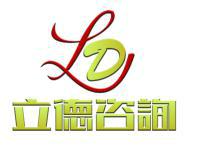 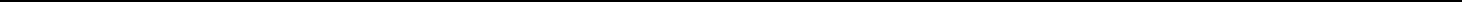 第五章	合同格式条款（格式仅供参考，按照双方实际要求修改）空调库存产品购销合同甲	方（发包人）：电	话：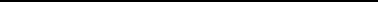 传	真：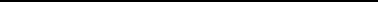 住	所：乙	方（竞得人）：电	话：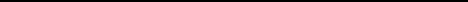 传	真：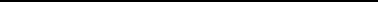 住	所：元），成交价仅为物资含税价；但不含所有拆卸、装运、保险、伴随服务、以及履行合同所需的费用、所有风险、责任等其他一切隐含及不可预见的费用，此部分的费用由乙方自行承担。具体以实际提货清单为准。二、货物品质确认：本项目竞价结束后所有货物均不再安排验货，乙方在签订本协议时已确认货物产品符合其需求标准，甲方不承担货物的售后维修，乙方不得按正常合格商品参与市场流通。三、履约保证金：乙方的投标保证金 5 万元转履约保证金，乙方需在成交公告发布后 3 个工作日内，追加 15 万元用作履约保证金，履约保证金共计 20 万元。经甲方确认乙方在合同http://www.gdlidezx.com/	第 14页，共 27页	广东立德咨询有限公司项目编号：GDLD-2020QY032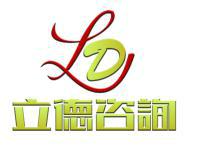 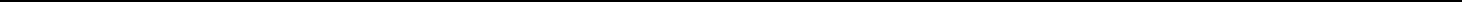 履约过程中无违约、违法行为后，于 2020 年 12 月 31 日前将乙方的履约保证金 20 万元全额无息退还。四、付款要求：乙方必须在签订合同后 5 个工作日内把所有货款全额支付到甲方指定账户，否则视为竞得人违约，合同终止，发包人有权不退还 20 万元人民币的履约保证金。五、提货要求：乙方在合同签订后30个自然日内与甲方完成所有货物的清点并搬离甲方地点，否则乙方需向甲方支付人民币每天每台1元的仓储管理费。六、市场风险控制：乙方购销甲方库存，在市场风险上需遵循如下操作原则：1、乙方销售渠道只能作为废、旧货物处理销售，不得用于进入市场流通领域按合格品正常销售。2、乙方须对机身上所有品牌及品牌图案进行去标处理方可销售，甲方有权随时监督抽查。3、乙方销售时需对购买者明确告知该货物的状态，并保留销售去向的有效证明。4、乙方必须履行对购买者的承诺。5、自资产交易合同生效时起，转让物资的保管、 运输、损坏、拆卸、灭失等风险及费用由乙方承担。6、由于转让资产受堆放条件所限，实际资产与资产评估报告的内容可能存在差异，资产交易合同签订后移交的资产以勘验现场堆放资产为准。乙方应自行对转让标的进行尽职调查，并承担由此而产生的一切法律风险。一旦签订资产交易合同视作竞得人对实际资产与资产评估报告的差异无异议，若对资产评估报告有异议的，甲方有权提前终止合同，乙方的竞价保证金不予退回。7、如果合同货物运输和安装过程中因事故造成货物短缺、损坏，相关费用由乙方承担；8、乙方获得成交资格后，甲方有权到乙方单位进行考察，如果考察情况与实际响应不符合，甲方认为乙方不具备处置本项目相应资产的资格的，甲方有权不与乙方不签订交易合同。七、其他要求：（一）设有与承接项目相匹配的符合运输要求的专业运输车辆，所配备的车辆必须有合法的证件，保险手续齐全，驾驶人员必须持有相应有效的证件。（二）乙方需安排足够的人力开展货物装卸，并安排人员负责工作场所的保洁工作，确保工作场所干净整洁，工作场所中各类物品需按甲方划定的区域分类有序堆放。（三）乙方在作业时应做到安全、有序，自觉遵守规章制度。乙方及其工作人员发生人身、财产等损害或乙方及其工作人员的行为致乙方以外第三人人身、财产等损害的，其一切责任由乙http://www.gdlidezx.com/	第 15页，共 27页	广东立德咨询有限公司项目编号：GDLD-2020QY032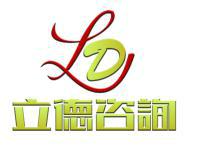 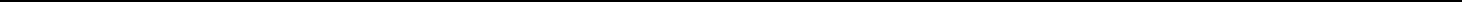 方承担，甲方不承担任何责任。八、违约责任：乙方销售时须严格遵守此合同条款，如违反第六条约定的，甲方将没收乙方的 20 万履约保证金，给甲方造成的损失超过 20 万的，甲方有保留进一步追究乙方相关责任的权利。九、合同签订地及法律适用：佛山市南海区里水胜利工业园。因履行本协议产生的争议提交甲方所在地诉讼解决。十、本合同一式两份，双方各执一份。自双方签字盖章后生效。十一、合同约定提货时间到期后，双方可友好协商延长具体提货时间。账号：开户行：开户名称：http://www.gdlidezx.com/	第 16页，共 27页	广东立德咨询有限公司项目编号：GDLD-2020QY032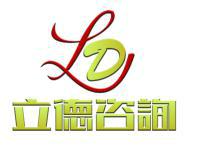 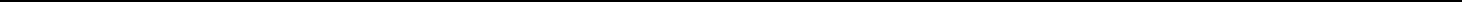 第六章	响应文件格式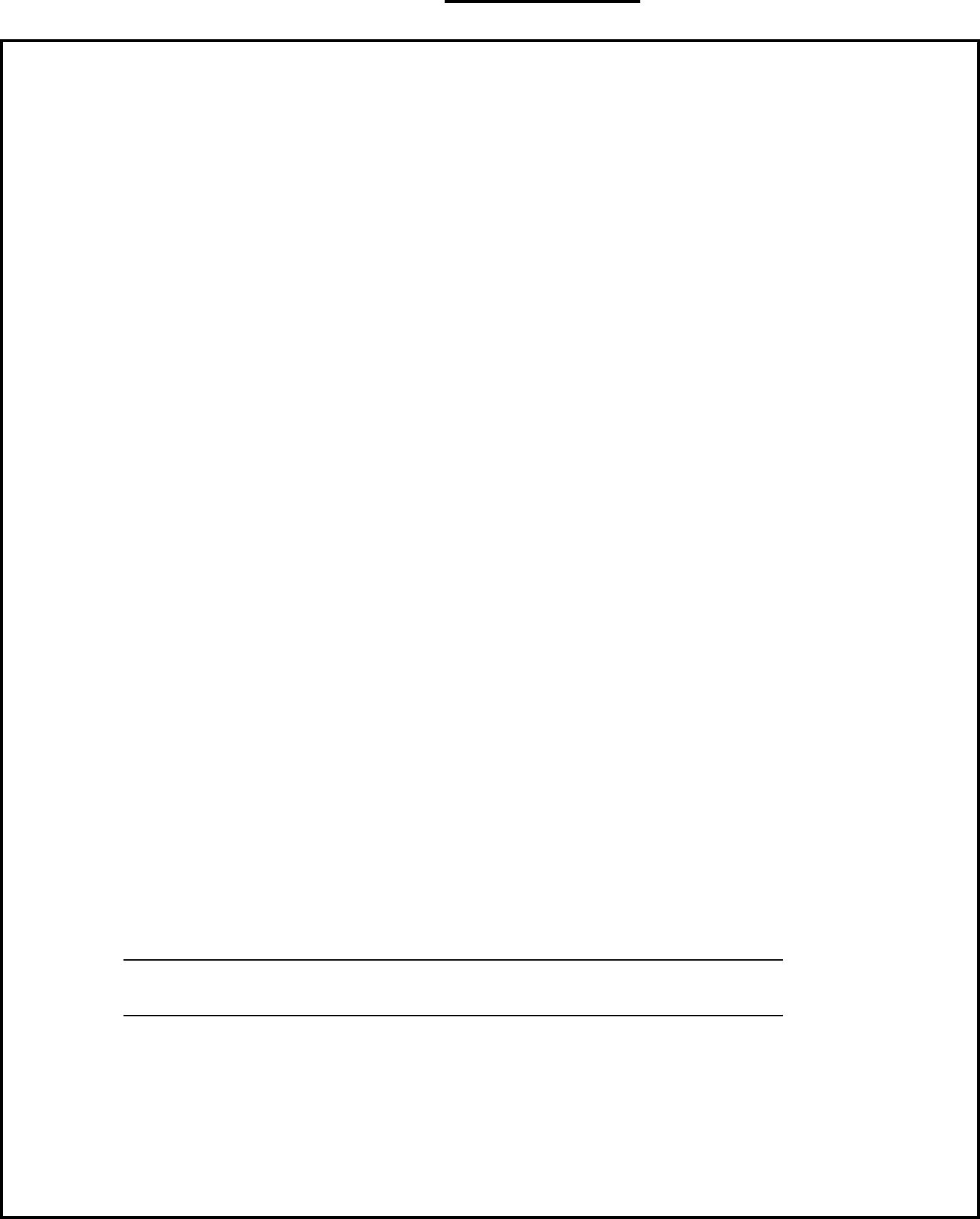 响 应 文 件（密封提交）口 正本口 副本项目编号：GDLD-2020QY032项目名称：2020 年志高空调驻外仓非正品机处理竞价供应商名称：竞价供应商地址：http://www.gdlidezx.com/	第 17页，共 27页	广东立德咨询有限公司项目编号：GDLD-2020QY032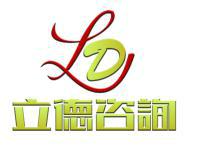 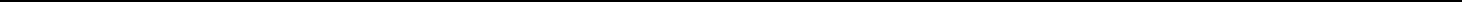 响应文件目录表一、	相关说明：（一） 响应文件包括但不限于以下组成内容，请按顺序制作。（二） 竞价供应商编制响应文件中的项目编号为GDLD-2020QY032。项目名称：2020 年志高空调驻外仓非正品机处理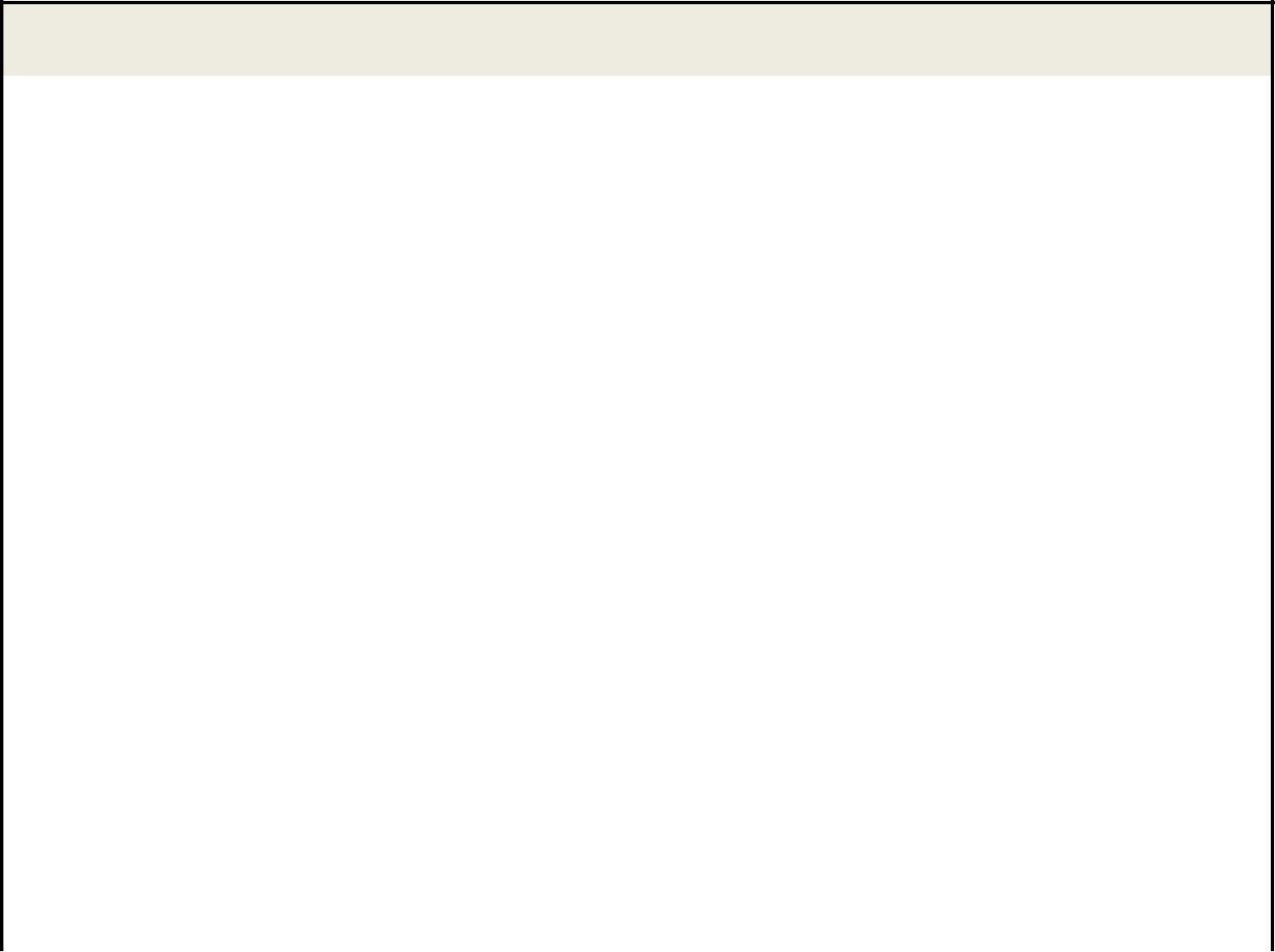 二、资格、符合性自查表http://www.gdlidezx.com/	第 18页，共 27页	广东立德咨询有限公司项目编号：GDLD-2020QY032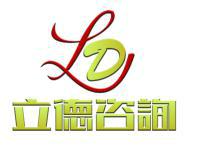 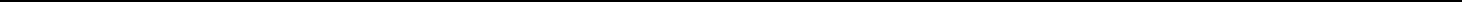 .竞价报价表(首轮)项目名称：2020 年志高空调驻外仓非正品机处理http://www.gdlidezx.com/	第 19页，共 27页	广东立德咨询有限公司项目编号：GDLD-2020QY032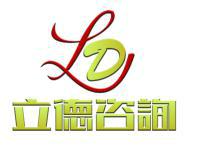 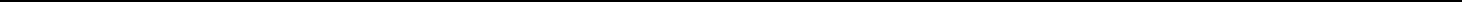 竞价供应商名称（盖公章）：法定代表人或竞价供应商授权代表（签名或盖个人名章）：日期：备注：1.中文大写金额用汉字，如壹、贰、叁、肆、伍、陆、柒、捌、玖、拾、佰、仟、万、亿、元、角、分、零、整（正）等。2.竞价报价为各小计之和，报价的小数点后保留 2 位有效数。3.残机底价的报价合计不得低于 1908274 元；A 类机底价的报价合计不得低于 27878 元。http://www.gdlidezx.com/	第 20页，共 27页	广东立德咨询有限公司项目编号：GDLD-2020QY032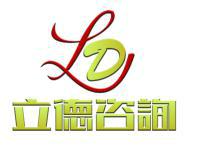 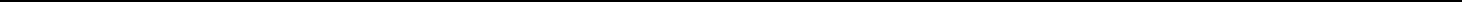 竞价供应商资格声明函广东立德咨询有限公司：关于贵公司	年	月	日发布	2020 年志高空调驻外仓非正品机处理	（项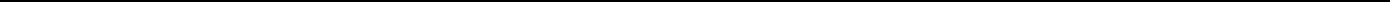 目编号：GDLD-2020QY032）的竞价公告，本单位愿意参加竞价，并声明本单位具备符合承接本项目的能力并承诺在本次竞价采购活动中，如有违法、违规、弄虚作假行为，所造成的损失、不良后果及法律责任，一律由本单位承担。特此声明！说明：本声明函必须提供且内容不得擅自删改，否则视为无效响应。本声明函如有虚假或与事实不符的，作无效响应处理。3.竞价供应商名称（盖公章）：竞价供应商地址：日期：http://www.gdlidezx.com/	第 21页，共 27页	广东立德咨询有限公司项目编号：GDLD-2020QY032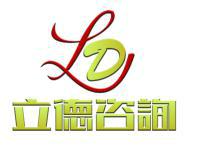 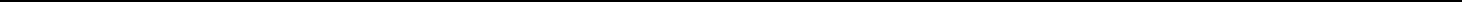 附件：营业执照复印件http://www.gdlidezx.com/	第 22页，共 27页	广东立德咨询有限公司项目编号：GDLD-2020QY032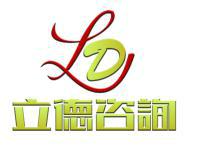 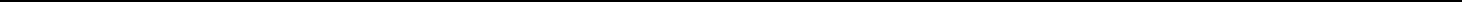 竞价保证金汇款回执http://www.gdlidezx.com/	第 23页，共 27页	广东立德咨询有限公司项目编号：GDLD-2020QY032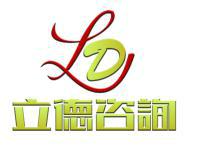 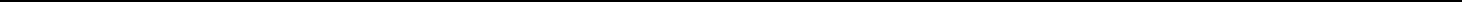 法定代表人授权委托书的合法代理人，就 2020 年志高空调驻外仓非正品机处理（项目编号：GDLD-2020QY032）的竞价活动，提交响应文件及采购合同的签订、执行、完成和售后服务，作为竞价供应商代表以我方的名义处理一切与之有关的事务。被授权人（竞价供应商授权代表）无转委托权限。本授权书自法定代表人签字（盖个人名章）之日起生效，特此声明。竞价供应商名称（盖公章）：地址：法定代表人（签字或盖个人名章）：日期：	年	月	日附被授权人身份证复印件（须含正反面）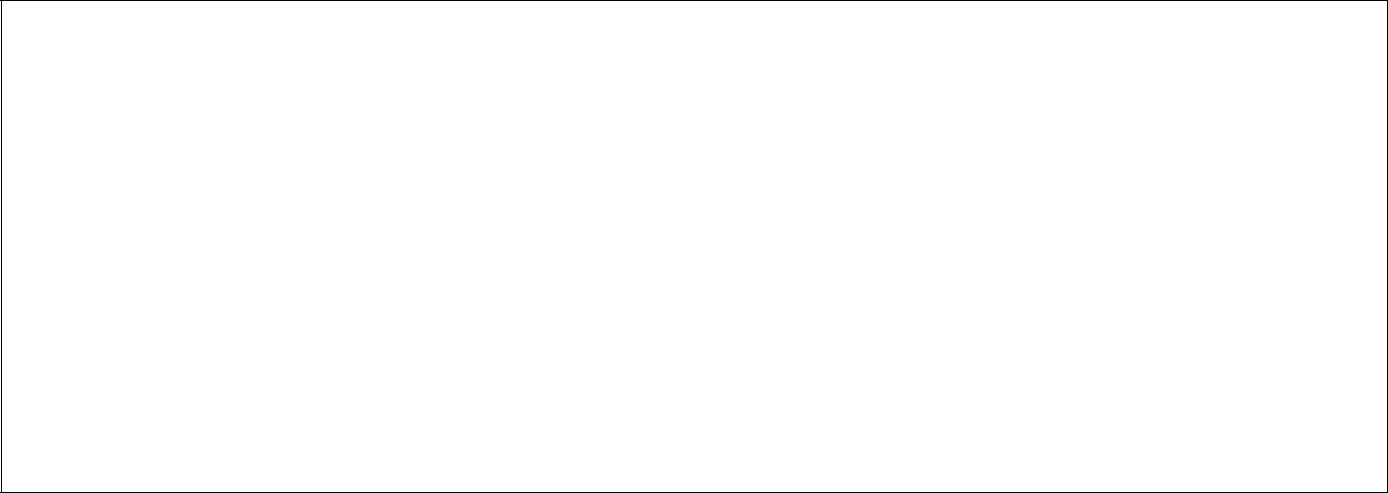 身份证复印件或扫描件http://www.gdlidezx.com/	第 24页，共 27页	广东立德咨询有限公司项目编号：GDLD-2020QY032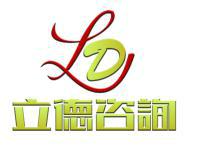 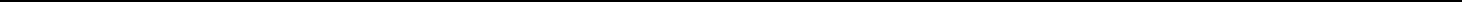 法定代表人证明书______________同志，现任我单位	职务，为法定代表人，特此证明。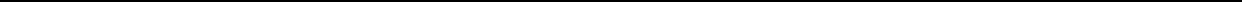 本证明书自签发之日起生效，有效期与本公司响应文件中标注的响应有效期相同。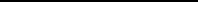 附：营业执照（注册号）：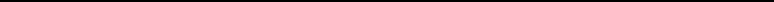 经济性质：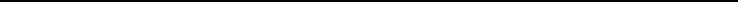 主营（产）：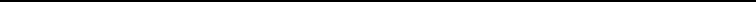 兼营（产）：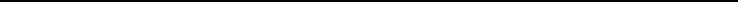 附法定代表人身份证复印件（须含正反面）：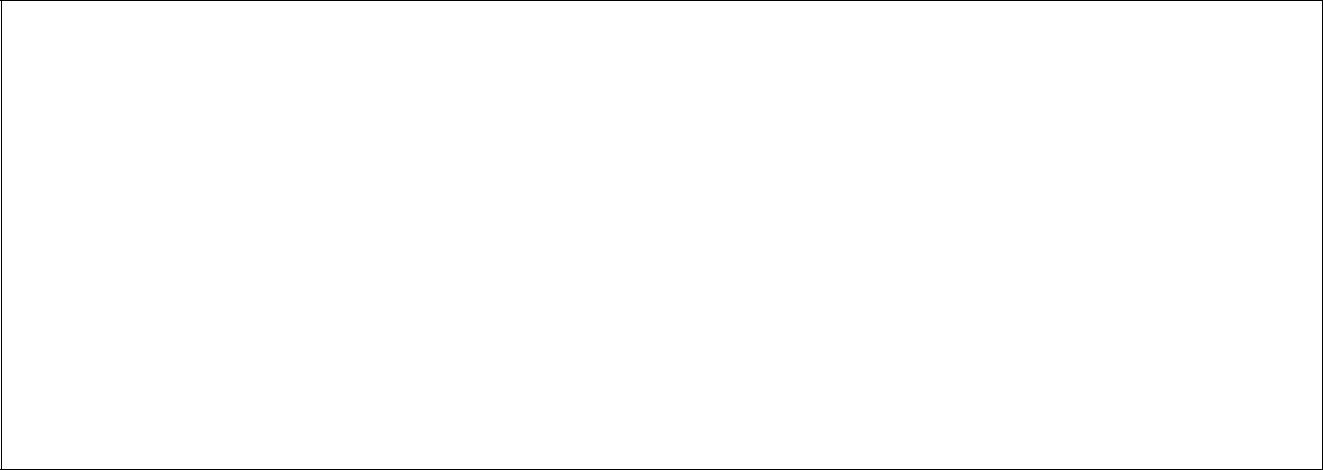 身份证复印件或扫描件竞价供应商名称：（盖公章）：地址：签发日期：http://www.gdlidezx.com/	第 25页，共 27页	广东立德咨询有限公司项目编号：GDLD-2020QY032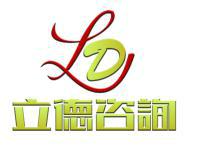 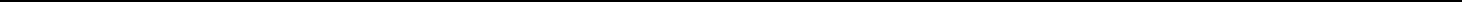 竞 价 函广东立德咨询有限公司我方确认收到贵方 2020 年志高空调驻外仓非正品机处理的竞价文件（项目编号：GDLD-2020QY032）， (竞价供应商名称、地址) 作为竞价供应商已正式授权《法定代表人授权委托书》中的授权代表为我方签名代表，代表我方提交响应文件进行竞价。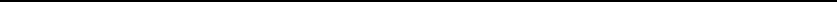 签名代表在此声明并同意：我们愿意遵守会议服务机构竞价文件的各项规定，自愿参加竞价，并已清楚竞价文件的要求及有关文件规定，并严格按照竞价文件的规定履行全部责任和义务。我们已经详细地阅读并完全明白了全部竞价文件及附件，包括澄清（如有）及参考文件，我们完全理解本竞价文件的要求，我们同意放弃对竞价文件提出不明或误解的一切权力。我们同意提供发包人与竞价小组要求的有关竞价的一切数据或资料。我们理解发包人与竞价小组并无义务必须接受最低报价或其它任何方式报价，完全理解会议服务机构拒绝迟到的任何报价和最低报价不是被授予成交的唯一条件。如果我们未对竞价文件全部要求作出实质性响应，则完全同意并接受按无效响应处理。我们证明提交的一切文件，无论是原件还是复印件均为准确、真实、有效、完整的，绝无任何虚假、伪造或者夸大。我们在此郑重承诺：在本次竞价采购活动中，如有违法、违规、弄虚作假行为，所造成的损失、不良后果及法律责任，一律由我公司（企业）承担。如果我们提供的声明或承诺不真实，则完全同意认定为我司提供虚假材料，并同意作相应处理。我们是依法注册的法人，在法律、财务及运作上完全独立于本项目发包人、用户单位（如有）和会议服务机构。所有有关本次竞价的函电请寄：地址： （竞价供应商地址）电话：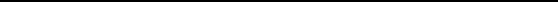 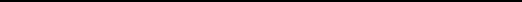 竞价供应商名称（盖公章）：法定代表人或竞价供应商授权代表（签名或盖个人名章）：日期：http://www.gdlidezx.com/	第 26页，共 27页	广东立德咨询有限公司项目编号：GDLD-2020QY032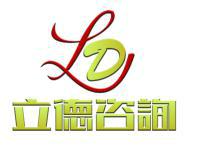 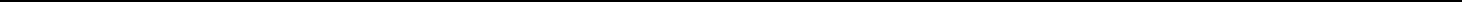 代理服务费承诺书广东立德咨询有限公司:本公司	(竞价供应商名称)	在参加	(项目名称)	(项目编号：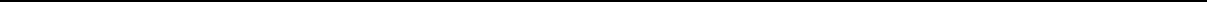 GDLD-2020QY032)的竞价中如获成交，我公司保证按照竞价文件的规定缴纳“代理服务费”后，凭领取人身份证复印件并加盖公章领取《成交通知书》。如采用电汇或银行转账，我公司将同时递交代理服务费缴费凭证复印件并加盖公章。如我公司违反上款承诺，愿承担由此引起的一切法律责任。特此承诺!竞价供应商名称(盖公章):日期:http://www.gdlidezx.com/	第 27页，共 27页	广东立德咨询有限公司定变频柜挂单双温功率内外机残机数量A 类机数量备注定变频柜挂单双温功率内外机（台）（台）备注（台）（台）25内机20442525外机166外机16632内机432挂机32外机2挂机外机2挂机挂机35内机496235内机49623535外机505外机505变频双温内机5变频双温变频双温51外机751外机75151内机8919内机8919外机154柜机72内机12710柜机72柜机72外机164外机164120内机2120120外机1外机125内机20112525外机256外机25635内机7835单冷35外机81单冷外机81单冷单冷51内机6851内机685151外机101外机10172内机57272外机4外机4挂机25内机315挂机25挂机25外机3211外机3211定频32内机11定频32定频32外机6外机6双温35内机195双温35双温35外机2315外机231551内机1405151外机167外机16772内机117272外机8外机851内机1451柜机单冷51外机18柜机单冷外机18柜机单冷柜机单冷72内机2972内机297272外机31外机31120内机3120120外机5外机551内机765151外机701外机701双温72内机77双温72双温72外机86外机86120内机12120120外机15外机15小计456143数量总计4604序号库存地描述数量1佛山残机仓15212九江 RDC 残机仓8083广州残机仓（佛山）4694成品五库残机仓（佛山）4255长沙残机仓3866重庆残机 2 仓2997南宁残机仓1958郑州残机仓1849沈阳残机仓11110西安残机仓10811唐山残机仓5512成品五库 A 类机仓（佛山）43条款内容内容项号内容内容项号举行：报名成功后的竞价供应商应在规定时间内主动联系发包人进行现场举行：报名成功后的竞价供应商应在规定时间内主动联系发包人进行现场勘察，如未在规定时间内联系发包人进行勘察，则视为放弃对现场进行勘勘察，如未在规定时间内联系发包人进行勘察，则视为放弃对现场进行勘现场考察或察，签订合同时不得对此提出异议。1现场考察或时间：2020年07月08日至2020年07月24日（周末除外）。时间：2020年07月08日至2020年07月24日（周末除外）。1答疑会时间：2020年07月08日至2020年07月24日（周末除外）。时间：2020年07月08日至2020年07月24日（周末除外）。答疑会地点：发包人指定地点。地点：发包人指定地点。联系人：关先生。联系方式：0757-66828110。响应文件式（1）正本一份，副本四份。2响应文件式（2）响应文件的副本可采用正本的复印件。每套响应文件须清楚地标明（2）响应文件的副本可采用正本的复印件。每套响应文件须清楚地标明2样与份数（2）响应文件的副本可采用正本的复印件。每套响应文件须清楚地标明（2）响应文件的副本可采用正本的复印件。每套响应文件须清楚地标明样与份数“正本”或“副本”。若副本与正本不符，以正本为准。“正本”或“副本”。若副本与正本不符，以正本为准。“正本”或“副本”。若副本与正本不符，以正本为准。“正本”或“副本”。若副本与正本不符，以正本为准。3报价说明成交价仅为物资价格，不含所有拆卸、装运、保险、伴随服务、以及履行成交价仅为物资价格，不含所有拆卸、装运、保险、伴随服务、以及履行3报价说明合同所需的费用、所有风险、责任等其他一切隐含及不可预见的费用。合同所需的费用、所有风险、责任等其他一切隐含及不可预见的费用。合同所需的费用、所有风险、责任等其他一切隐含及不可预见的费用。合同所需的费用、所有风险、责任等其他一切隐含及不可预见的费用。（1）竞价保证金金额：5万元。（2）竞价供应商应在提交响应文件截止时间之前向发包人缴纳（前往志（2）竞价供应商应在提交响应文件截止时间之前向发包人缴纳（前往志高营销大楼2楼资金部缴纳现金、换取收据；或直接银行转到发包人高营销大楼2楼资金部缴纳现金、换取收据；或直接银行转到发包人账户）4竞价保证金账户名：广东志高空调有限公司账号：78160188000165385；开户行：中国光大银行华丽支行（3）未成交的竞投人的竞价保证金，在成交公告发布之日起5个工作日内（3）未成交的竞投人的竞价保证金，在成交公告发布之日起5个工作日内不计利息原额原路退还。暗标：暗标指合资格的竞投人在规定时间内把竞投报价表放入信封，并将信封放暗标指合资格的竞投人在规定时间内把竞投报价表放入信封，并将信封放在指定位置，由主持人统一读出报价，残机及 A 类机合计总报价最高的有在指定位置，由主持人统一读出报价，残机及 A 类机合计总报价最高的有效报价的竞投人为竞得人，首轮报价竞价人在响应文件中填写并提交即效报价的竞投人为竞得人，首轮报价竞价人在响应文件中填写并提交即可。5竞价方法及步骤：5注意事项步骤：注意事项如有二位或以上合资格竞投人参与竞投，广东立德咨询有限公司向合如有二位或以上合资格竞投人参与竞投，广东立德咨询有限公司向合资格的竞投人或竞投人授权代表发放第二轮竞投报价表，竞投人必须在 5资格的竞投人或竞投人授权代表发放第二轮竞投报价表，竞投人必须在 5分钟内填写好报价表，签名确认并打指模（竞投报价的大、小写金额不一分钟内填写好报价表，签名确认并打指模（竞投报价的大、小写金额不一致的，以能辨认清晰的金额为准，若都能辨认清晰，则以数额大的金额为致的，以能辨认清晰的金额为准，若都能辨认清晰，则以数额大的金额为准）。报价结束后，竞投人把报价表放入信封，并将信封放在指定位置。准）。报价结束后，竞投人把报价表放入信封，并将信封放在指定位置。10其他本项目的相关解释权由会议服务机构代发包人进行负责解释，本项目所称10其他竞投人、竞价人、竞价供应商均理解为竞价人。竞投人、竞价人、竞价供应商均理解为竞价人。根据（项目编号：（项目编号：（项目编号：）的竞价结果，按照《中华人民共和国合同）的竞价结果，按照《中华人民共和国合同法》的规定，经双方协商，本着平等互利和诚实信用的原则，一致同意签订本合同如下：法》的规定，经双方协商，本着平等互利和诚实信用的原则，一致同意签订本合同如下：法》的规定，经双方协商，本着平等互利和诚实信用的原则，一致同意签订本合同如下：法》的规定，经双方协商，本着平等互利和诚实信用的原则，一致同意签订本合同如下：法》的规定，经双方协商，本着平等互利和诚实信用的原则，一致同意签订本合同如下：法》的规定，经双方协商，本着平等互利和诚实信用的原则，一致同意签订本合同如下：法》的规定，经双方协商，本着平等互利和诚实信用的原则，一致同意签订本合同如下：一、货物数量及款项确认：一、货物数量及款项确认：一、货物数量及款项确认：本批货物的总数量为本批货物的总数量为本批货物的总数量为台（大写：台），共总额为台（大写：台），共总额为台（大写：台），共总额为万人民币（大写金额：甲方：广东志高空调有限公司甲方：广东志高空调有限公司甲方：广东志高空调有限公司甲方：广东志高空调有限公司乙方：地址：地址：法定代表人：法定代表人：法定代表人：法定代表人：委托代理人：委托代理人：委托代理人：委托代理人：电话：电话：日期：年月日日期：年月日序号竞价文件要求自查结论证明文件1竞价报价表(首轮)；□通过第（ ）页1竞价报价表(首轮)；□不通过第（ ）页□不通过提供在中华人民共和国境内注册的法人或其他组织的营业执照或事业单位法人证书或社会团体法人登记证□通过2书复印件（具有从事本项目相应的营业范围，如营业□通过第（ ）页执照副本没有显示具体经营范围，则须提供行政主管□不通过部门公示平台查询打印结果）；3竞价供应商如果有名称变更的，应提供由行政主管部□通过第（ ）页3门出具的变更证明文件；□不通过第（ ）页门出具的变更证明文件；□不适用□不适用4成功购买本纸质竞价文件的竞价供应商；□通过第（ ）页4成功购买本纸质竞价文件的竞价供应商；□不通过第（ ）页□不通过5法定代表人授权委托书；□通过第（ ）页5法定代表人授权委托书；□不通过第（ ）页□不通过6法定代表人证明书；□通过第（ ）页6法定代表人证明书；□不通过第（ ）页□不通过7竞价保证金凭证；□通过第（ ）页7竞价保证金凭证；□不通过第（ ）页□不通过类别定变频柜挂单双温功率内外机数量单价合计备注25内机2042525外机166外机16632内机432挂机32外机2挂机外机2挂机挂机35内机49635内机4963535外机505外机505变频双温内机5变频双温变频双温51外机751外机75151内机89内机89外机154柜机72内机127柜机72柜机72外机164外机164120内机2120120外机1外机125内机2012525外机256外机256残残35内机78单冷35外机81单冷外机81机单冷机单冷51内机68机51内机6851外机101外机10172内机57272外机4外机4挂机25内机315挂机25挂机25外机321外机321定频32内机113232外机6外机6双温35内机195双温35双温35外机231外机23151内机1405151外机167外机16772内机117272外机8外机851内机1451柜机单冷51外机18柜机单冷外机1872内机29外机31120内机3120120外机5外机551内机765151外机70外机70双温72内机77双温72双温72外机86外机86120内机12120120外机15外机15合计：合计：合计：4561定变频柜挂单双温功率内外机数量单价合计备注挂机25内机4挂机内机A变频挂机双温35内机2A变频双温352A变频双温A变频柜机双温51内机19柜机类柜机72内机10类72内机10类类单冷25内机1单冷25内机1机定频挂机双温25外机1机定频双温机定频双温35外机535外机5柜机双温51外机1合计：合计：合计：43合计数量与总价：合计数量与总价：合计数量与总价：合计数量与总价：4604-本授权委托书声明：注册于   （竞价供应商地址）本授权委托书声明：注册于   （竞价供应商地址）本授权委托书声明：注册于   （竞价供应商地址）的（竞价供应商名称）（竞价供应商名称）在下面签名的下面签名的（法定代表人姓名、职务）在此授权（被授权人姓名、职务）作为我公司在此授权（被授权人姓名、职务）作为我公司在此授权（被授权人姓名、职务）作为我公司在此授权（被授权人姓名、职务）作为我公司在此授权（被授权人姓名、职务）作为我公司